			   Theme 3			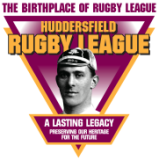 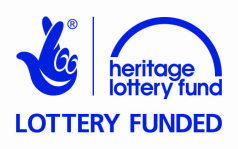 TimelineNational CurriculumTheme 3 provides opportunities for:EnglishSpoken English	KS2, Y5 & Y6listen and respond appropriately to adults and their peersarticulate and justify answers, arguments and opinionsgive well-structured explanations and narratives for different purposesmaintain attention and participate actively in collaborative conversations, staying on topic and initiating and responding to commentsuse spoken language to develop understanding through imagining and exploring ideasparticipate in discussions and presentations	KS 3using Standard English confidently in formal contexts, including classroom discussionparticipating in structured discussions, summarising and/or building on what has been saidReading Comprehension	KS2, Y5 & Y6continuing to read and discuss non-fictionreading for a range of purposesdrawing inferences ... and justifying inferences with evidencesummarising the main ideas drawn from more than one paragraph, identifying the key details that support the main ideasretrieve, record and present information from non-fictionexplain and discuss their understanding of what they have read … maintaining a focus on the topic and using notes where necessaryprovide reasoned justification for their views	KS3reading a wide range of ... non-fictionunderstand increasingly challenging texts through making inferences and referring to evidence in the textWriting	KS2, Y5 & Y6plan, draft, evaluate and edit, and proof-read, all requirementsrelating to factual writing, but particularly:	précising longer passages	selecting the appropriate form and using other similar writing as models for their 	own	KS3plan, draft, evaluate and edit, and proof-read, all requirements relating to factual writing, but particularly:	summarising and organising material, and supporting ideas and arguments 		with any necessary factual detailGrammar and Vocabularyusing Standard English confidently in their own writing and speechHistoryto develop understanding of:place, historical context and chronology, historical concepts such as continuity and change, cause and consequence, similarity, difference and significance, and use them to make connections, draw contrasts, analyse trends… and create their own written analysesgain historical perspective by placing their growing knowledge into different contextsthe connections between local, regional and national historythe connections between cultural, economic and social historythe connections between short- and long-term timescales	KS2develop a chronologically secure knowledge and understanding of British and local history, establishing clear narratives within and across the periods they studynote connections, contrasts and trends over time and develop the appropriate use of historical termsregularly address and sometimes devise historically valid questions about change, cause, similarity and difference, and significanceconstruct informed responses that involve thoughtful selection and organisation of relevant historical informationa local history studyan aspect or theme in British history that extends pupils’ chronological knowledge beyond 1066	KS3extend and deepen chronologically secure knowledge and understanding of British, local and world  history, so that it provides a well-informed context for wider learningidentify significant events, make connections, draw contrasts, and analyse trends within periods and over long arcs of timeuse historical terms and concepts in increasingly sophisticated waysa local history studyideas, political power, industry and empire: Britain, 1745-1901challenges for Britain, Europe and the wider world 1901 to the present day